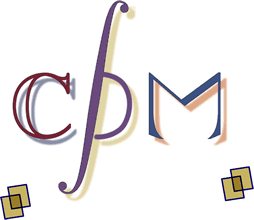 XVI CONFERENCIA DE DECANOS, DECANAS, DIRECTORES Y DIRECTORAS DE MATEMÁTICASOviedo, 25 y 26 de febrero de 2016BOLETÍN DE INSCRIPCIÓN(*) Precio aproximado para no miembros de la CDM: 30 euros.
Este boletín de inscripción debe ser remitido a la dirección fac.ciencias@uniovi.es antes del 17 de febrero de 2016.ApellidosNombreInstituciónCargoCorreo-eMiembro de la CDM Sí NoAsiste a la visita guiada Sí NoAsiste a la cena Sí NoAcompañante Sí                                           Asiste a visita No                                          Asiste a cena (*)Observaciones (*)